Физический эксперимент.Определите жесткость пружины.   Приборы и материалы: штатив, линейка, пружина, набор грузов по 1 Н.   Цель эксперимента: Зная силу упругости измерить удлинение пружины. По этим данным рассчитать коэффициент жесткости.Ход работы:Измерьте начальную длину пружиныПодвесьте к пружине груз массой 100 г В этом случаеFупр = 1 Н.Измерьте конечную длину пружины По данным найдите удлинение пружины: 5. По формуле закона Гука= k вычислите коэффициент жесткости пружины.	В ходе работы заполнить таблицу. 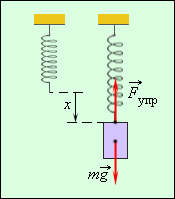 = kK =   Начальная длина   Конечная длина,  Удлинение,Сила упругости, НЖесткость пружины, k,  1